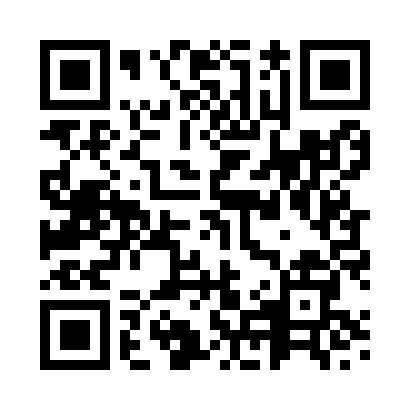 Prayer times for Bridgemary, Hampshire, UKWed 1 May 2024 - Fri 31 May 2024High Latitude Method: Angle Based RulePrayer Calculation Method: Islamic Society of North AmericaAsar Calculation Method: HanafiPrayer times provided by https://www.salahtimes.comDateDayFajrSunriseDhuhrAsrMaghribIsha1Wed3:445:381:026:088:2610:202Thu3:425:361:026:098:2810:233Fri3:395:341:026:108:3010:264Sat3:365:321:016:118:3110:285Sun3:335:311:016:128:3310:316Mon3:315:291:016:138:3410:337Tue3:285:271:016:148:3610:368Wed3:255:261:016:158:3710:399Thu3:225:241:016:168:3910:4110Fri3:205:221:016:178:4010:4411Sat3:175:211:016:188:4210:4712Sun3:145:191:016:188:4310:4913Mon3:115:181:016:198:4510:5214Tue3:095:161:016:208:4610:5415Wed3:085:151:016:218:4810:5516Thu3:075:141:016:228:4910:5517Fri3:075:121:016:238:5110:5618Sat3:065:111:016:248:5210:5719Sun3:065:101:016:248:5410:5820Mon3:055:081:016:258:5510:5821Tue3:045:071:016:268:5610:5922Wed3:045:061:016:278:5811:0023Thu3:035:051:016:288:5911:0024Fri3:035:041:026:289:0011:0125Sat3:025:031:026:299:0111:0226Sun3:025:021:026:309:0311:0227Mon3:015:011:026:319:0411:0328Tue3:015:001:026:319:0511:0429Wed3:014:591:026:329:0611:0430Thu3:004:581:026:339:0711:0531Fri3:004:571:026:339:0811:06